DJEČJI TJEDAN U OŠ - SE RIVARELA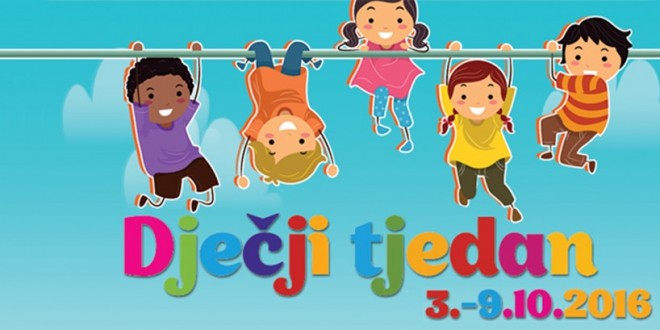 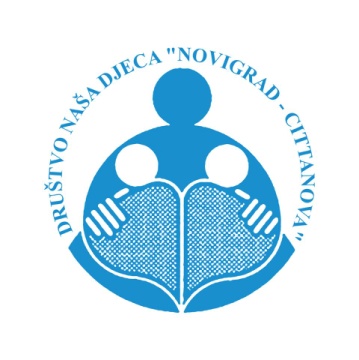 RAZREDVRIJEMETRAJANJEPROSTORAKTIVNOSTOPIS AKTIVNOSTI1. - 4. razredPONEDJELJAK3.10.2016.11:30 h40 minutaVišenamjenski prostorKazališna predstava"Drvo ima srce"Lutkarsko-igrana predstava koja nosi snažnu ekološku i moralnu poruku. Prikaz je dirljive priče koja prati odnos između čudesnog stabla i dječaka koji odrasta.1. i 2. razredSRIJEDA5.10.2016.10:00 h35 minutaŠkolska dvoranaTjelovježbaTjelesno vježbanje(vježbe zagrijavanja i rastezanja, ples)7. i 8. razredČETVRTAK6.10.2016.6. i 7. sat90 minutaVišenamjenski prostorKreativna radionica pod vodstvom novigradske udruge "Mokar prst" Grupni rad na osmišljavanju glazbene točke, dizajnu odjeće, oblikovanju scenografije.